A-level Religious Education(Philosophy, Ethics and Christianity)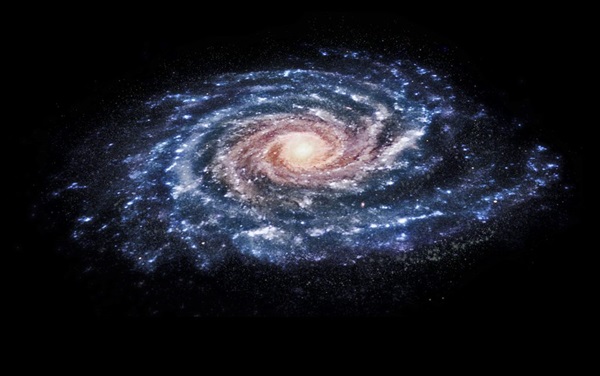 Bridging Course - Week 2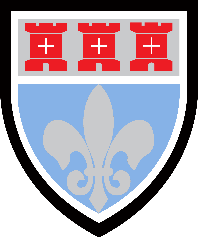 St Mary’s Catholic School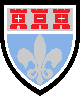 A-level Religious Education Bridging CourseThe following work requires a lot of reading, and some of the ideas might be challenging to understand on first reading. Remember to take regular breaks, go back to any of the tasks after some time away, and try your best. Your Religious Education Teacher will go over the following with you in lessons, early in Year 12.You are now going to begin preparatory work relevant for Paper 1 of the A-level. Paper 1 is an exam that focuses on various elements within Philosophy. You have already studied some of the topics at GCSE which will give you a good foundation on which to build your knowledge. We are going to move onto The Teleological Argument. 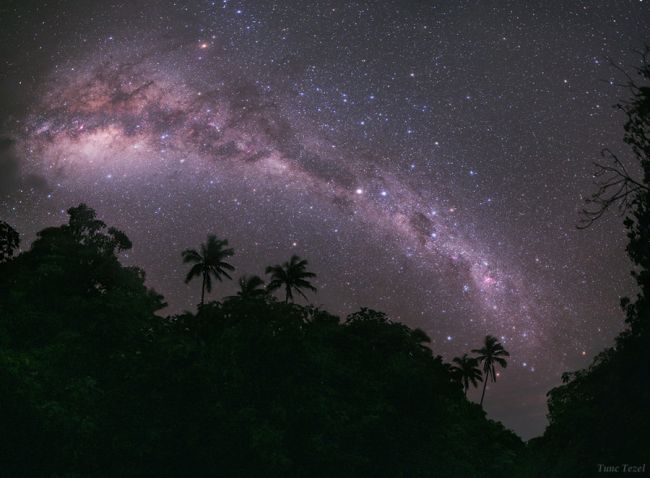 Have a look at the images above. This is the Milky Way which is the galaxy in which our solar system exists. Have a read of these facts about the Milky Way.It is warped. The Milky Way is a disc with a central bulge. This is thought to be as a result of our galaxy’s two neighbours. These dwarf galaxies, that may be orbiting the Milky Way, are believed to have been pulling on the dark matter in our galaxy like in a game of galactic tug-of-war. The tugging creates a sort of oscillating frequency that pulls on the galaxy’s hydrogen gas of which the Milky Way has lots of. It has over 200 billion stars. When you look up at the night sky, the most you can see from any one point on the globe is about 2,500 but this is not a fixed number.It has a halo but you cannot directly see it. Scientists believe that 90% of our galaxy’s Mass consists of dark matter which gives it a mysterious halo. That means all of the matter that we can see with the naked eye or a telescope makes up less than 10% of the mass of the Milky Way. The halo is invisible but its existence has been demonstrated by running simulations of how the Milky Way would appear without this invisible mass and how fast the stars inside our galaxy’s disk orbit the centre.It is made from other Galaxies. The Milky Way was not always as it is today. It became its current size and shape by eating up other galaxies. If you think you have seen pictures of the Milky Way Galaxy, you have not. We cannot take a picture from it from above due to the fact that we are inside the disc about 26,000 light years from the centre. It would be like trying to take a picture of your own house from the inside.There is a Black Hole at the centre. The Universe is about 13.7 billion years old and our Milky Way is believed to have been around for 13.6 billion of those years. The disk and bulge did not form until about 10-12 billion years ago. The Milky Way like everything else in the Universe is moving through space. The Earth moves around the Sun, the Sun around the Milky Way and the Milky Way as part of a local group.         Consider these questions:Could this amazing Universe / Galaxy have come about by chance? Give 2 reasons why someone would say yes and 2 reasons why someone would say no. Base your reasons on information from the facts above.What is the most beautiful thing you have ever seen? Did this thing come about naturally or was it in some way designed?What if you were in space and you saw the images above of the Milky Way. What would you think? Would think it beautiful and show presence of a designer? What do you think and give two reasons to support your view. William Paley and his Analogy of the Watch (We need to remind ourselves of this so that the challenges will make sense)Read the Analogy of the Watch below. (This is in far more detail than what you studied at GCSE)Now that you have read Paley’s Analogy and his extra 8 pieces of information regarding challenges that people could make against it, complete the following tasks:Look up any words that you do not understand or know the meaning ofSummarise in your own words the 8 challenges that Paley gives an answer for. Could you think of any counter arguments against what Paley is saying?Now that we have re-visited the Design Argument, also called the Teleological Argument. (Telos means purpose in Greek and this is something that Paley argues for when looking at design. In everything that has been designed there is a purpose to it and so there must be a purpose behind the Universe and this is God.)We are now going to look at some challenges against Paley’s Analogy of the Watch. We will look at 3 scholars who are David Hume, John Stuart Mill and Richard Dawkins. For each person looked at there will be some tasks to complete. (You can of course, also do your own research on these 3 scholars if you choose)David Hume (1711 – 1776)     Dialogues concerning Natural Religion     Hume points out that the reasoning in the Design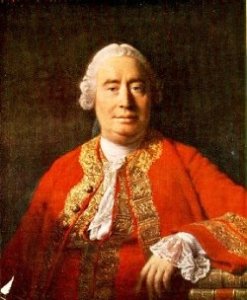                 Argument is flawed as it assumes that what has been                experienced in the past will be repeated in the future.      The Design argument does not work as an analogy. The                 analogy between machines and the universe is weak. It                 may work for one part of the universe but we cannot                  know the whole of the universe and what it is like.      We cannot say an intelligent designer made the universe.                         There is order in the universe but does this come from                  God?                    Order may have been as a result of things just changing                  their own order and the way things work. So the order                   we see now may have come about at some point anyway                                                                           without a God.Why must there be one designer? Why not many? What is the designer is not a perfect designer? What if he copied the idea from other designers? What If there had been many designs but this was the only one that worked. “This was the first rude essay of some infant deity who afterwards abandoned it.”John Stuart Mill (1806 – 1873)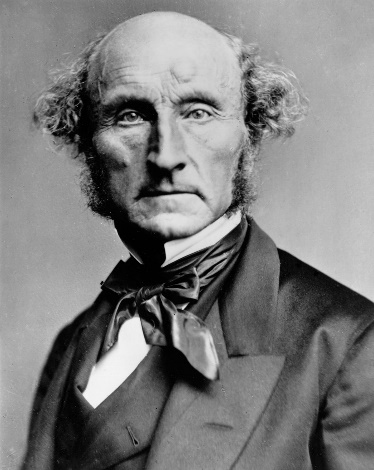 Mill put forward his objection to the Design argument in 1874 and        so it was after Darwin had published his theory of natural selection.He observed that nature was cruel and that progress was made only         at the cost of immense suffering.Many things that happen in the natural world would be punishable if       done by humans and so nature is ruthless.Is it therefore reasonable to believe that an intelligent and loving       creator would have designed a world that involves too much       suffering?Richard Dawkins (1941 - )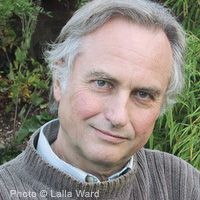 He wrote a book called “The Blind Watchmaker” in 1986He argues that if there had been a designer, then this designer had no foresight, there was no plan to what the designer wanted. Instead if there was a designer, he was blind and just as with a watch, he would be “The Blind Watchmaker.”Richard Dawkins is a modern supporter of Darwin and a strong critic of design arguments for the existence of God.Richard Dawkins also supports the view of John Stuart Mill, that nature is cruel and so there is no designer or at least, there is no loving designer. Richard Dawkins uses the example of the Female Digger Wasp to show what Mill means when he says, “Nature is cruel”. Tasks to completeSummarise the arguments of Hume, Mill and Dawkins in a table. Show their similarities and differences.Select from each scholar what you think their strongest argument is and explain why. What do you think is their weakest argument and can you think of any argument or evidence that would challenge their argument?Research F.R.Tennant and the Anthropic Principle. Make notes on this principle.  Do you think this principle could provide a strong challenge to Hume, Mill or Dawkins or do you think it provides support? Give reasons why. 4. Now that we have explored some key scholars and their challenges to Paley’s Design Argument, have a look at    these following quotes and answer the questions beside them.Richard Swinburne – The Card Shuffling MachineImagine a man kidnaps somebody and tells then that there are ten decks of cards and that each deck will shuffle simultaneously and then one card will be drawn from each deck. The card machine is linked to an explosive device and that if each randomly drawn card from each deck is not the ace of hearts then the victim will die. The cards shuffle and the victim is still alive, the victim thinks that it is extraordinary that he is still alive as the chances of those cards being drawn is very little. However, the kidnapper thinks it is “hardly surprising”. He adds that “you would not be here to see anything at all if any other cards had been drawn”. Swinburne says the kidnapper is wrong and the victim is right.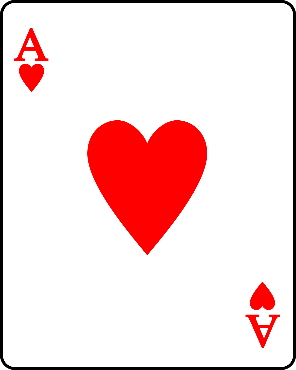 Questions to answerWhat is Swinburne trying to show through this scenario? (Clue – it links to the Anthropic Principle)Why is the victim right and the kidnapper wrong?Can you write your own scenario which would show the idea that things have been fine-tuned for life to thrive?Fred Hoyle “The chance that higher life forms might have emerged in this way is comparable with the chance that a tornado sweeping through a junk-yard might assemble a Boeing 747 from the materials therein.”“The universe, just like the Rubik Cube, requires an intelligence”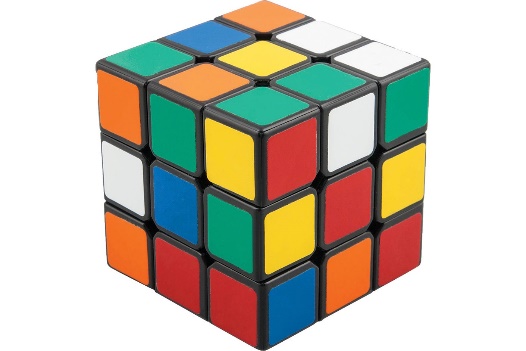 Questions to answerDo you think Fred Hoyle is a supporter of the Design Argument? Why?In the first quote, he is challenging the idea of evolution. How does he do this? Explain his example.Do you like Hoyle’s use of the Rubik Cube or do you think there is a better comparison to be made? Explain why or how you like his comparison and what other comparisons could you provide?Albert Einstein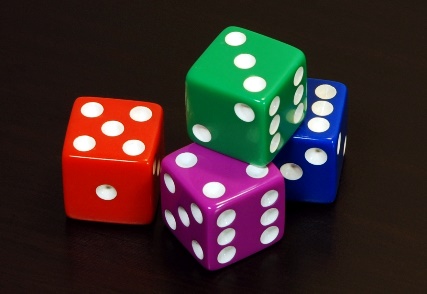 “God does not play dice.”Questions to answerThis quote from Einstein means that God has left nothing to chance. There are precise laws. What challenges could you give against this idea?5. Watch this clip which summarises the Teleological (Design) Argument and answer the questions below.https://www.youtube.com/watch?v=7e9v_fsZB6A What other name does the Teleological Argument have?What style of argument is Argument by Analogy?What does Teleological means?What else does Paley compare a watch to?What challenges are given against Paley’s analogy from the natural world?What argument does Bertrand Russell give?What argument does Hume give? Give two examples mentioned in the clip.What modern argument does Swinburne give?What ideas are fine-tuning arguments based on?Why do these arguments work more than Paley’s analogy?6. Bringing all of your work together complete these exam style questions using the guidance you have been given. It is these answers that will be marked and detailed feedback given.Assess the challenges made to Paley’s Deign Argument (12)Guidance for answering this style of question:This question is asking you to show your knowledge of the thinking of Paley.The question is also asking you to give some challenges that scholars makes against the Design Argument. Have 4 challenges to write about in this answer.You will need 6 paragraphs. (1) Set the scene about Paley and his design argument (2) – (5) Work your way through the scholars and their challenges to Paley but you must also say what is strong in their argument but also what a weakness is. By doing this you are ASSESSING the arguments which is what the question is asking for.Paragraph (6) should be a conclusion where you pull everything together and share a view of which side appears to be the strongest based on the arguments you have assessed. Do you feel there is too much evidence against Paley? Is there too much evidence to say that there is no designer due to the cruelness of nature? Is the fine-tuning of the universe a strong supporter of Paley? Is it a case that Dawkins and Darwin have it right? Clarify the view Paley regarding the universe having a designer. You must refer to the extract below. (10)Guidance for answering this style of question:This question is asking you to show your knowledge of the thinking of Paley and how he counters challenges made to his analogy of the watch.The question is asking you to show knowledge of Paley’s further arguments. You need to take quotes from the extract given to you and explain them. These quotes should be short phrases and not large pieces of the text.You also need to put this extract into its context and so you can also refer to some of the other challenges Paley refutes which may not be found in the extract given to you. You are clarifying the ideas of Paley!You will need 4 - 5 paragraphs. You could set the scene first and then work your way through some argument. I have highlighted some key phrases which you could use in your answer as a quote and then you need to explain them further.Remember, there is no need to say if an argument is strong or weak! This is all about your knowledge!Answers and suggestionsFrom task 5 – Answering the questions whilst watching the clipWhat other name does the Teleological Argument have?Intelligent DesignWhat style of argument is Argument by Analogy?               InductiveWhat does Teleological means?Goal-orientated or PurposefulWhat else does Paley compare a watch to?A living organism – the human bodyWhat challenges are given against Paley’s analogy from the natural world?Why would God have designed our eyes to have a blind spot?We do not understand how things work or how they were created?Some things designed do not have a purpose such as a blind spotWe could begin to make up the purposes of thingsWhat argument does Bertrand Russell give?Could look at a bunny and say it was given a little white tail by God so that hunters would be able to see it more easily.What argument does Hume give? Give two examples mentioned in the clip.If we were to take the analogy seriously then we would have to accept that the designer makes mistakes. For example, why are we given such tissues in the body which a prone to cancer? Why would make umbilical cords which easily wraps around a baby’s neck?What modern argument does Swinburne give?Even if there is another possible explanation for the universe, we should go with the explanation that is most likely to be true. More probable that God designed the world.What ideas are fine-tuning arguments based on?These accept the Big Bang and evolution as scientific truths but for the life to have occureed it is more llikely that God set up the conditions for it to be so. The Goldilocks Zone.Why do these arguments work more than Paley’s analogy?People have moved from certainty to probability. These seem easier to get right and defend. 